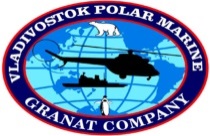 ОБЩЕСТВО С ОГРАНИЧЕННОЙ ОТВЕТСТВЕННОСТЬЮ«ГРАНАТ»(АВИАЦИОННЫЙ УЧЕБНЫЙ ЦЕНТР)692760,  РОССИЯ, Приморский край, г. Артем, ул. Фрунзе, дом 45, оф.14Тел.: 89910687919; 89910683489; 89910693784. E-mail: auc-granat@mail.ruОКПО 49860429; ОГРН 1022500537300; ИНН/КПП 2502024070/250201001СОГЛАСИЕ
субъекта персональных данных на обработку его персональных данныхЯ, ___________________________________________________________________________________________Ф.И.О.Паспорт_____________ №__________________выдан ____________________серия__________________________________________________________________кем выдан/дата выдачиадрес регистрации__________________________________________________, даю свое согласие АУЦ ООО «ГРАНАТ», находящийся по адресу: г. Артем, ул. Фрунзе, д.45, в соответствии со статьей 9 Федерального закона от 27 июля 2006г. № 152-ФЗ «О персональных данных» на обработку моих персональных данных, а именно (фамилия, имя, отчество, должность, сведения об образовании, дата рождения, паспортные данные и др.), на совершение действий, предусмотренных пунктом 3 статьи 3 Федерального закона от 27 июля 2006 г. № 152-ФЗ «О персональных данных».Цель обработки персональных данных: Оформление документации АУЦ ООО «ГРАНАТ», согласно локальным нормативным актам АУЦ и законам Российской Федерации.Настоящее согласие даю на период до истечения сроков хранения соответствующей информации или документов, содержащих указанную информацию, определяемых в соответствии с законом Российской Федерации.Данное согласие может быть отозвано в любой момент по моему письменному заявлению.Субъект персональных данных:___________/______________________	«____» ____________20___года       (подпись)                            Ф.И.ОПодтверждаю, что ознакомлен(а) с положениями Федерального закона от 27.07.2006 г. №152-ФЗ «О персональных данных», права и обязанности в области защиты персональных данных мне разъяснены.___________/______________________	«____» ____________20___года       (подпись)                            Ф.И.О